พลเมืองเรื่องดีวิถีชีวิตประชาธิปไตยความหมายของ “พลเมืองดี” ในวิถีชีวิตประชาธิปไตย      พจนานุกรมนักเรียนฉบับราชบัณฑิตยสถาน  ได้ให้ความหมายของคำต่าง ๆ  ดังนี้             “พลเมือง”  		หมายถึง  ชาวเมือง  ชาวประเทศ  ประชาชน             “วิถี”  			หมายถึง  สาย  แนว  ทาง  ถนน             “ประชาธิปไตย”  	หมายถึง  แบบการปกครองที่ถือมติปวงชนเป็นใหญ่       ดังนั้นคำว่า “พลเมืองดีในวิถีชีวิตประชาธิปไตย”  จึงหมายถึง  พลเมืองที่มีคุณลักษณะที่สำคัญ  คือ  เป็นผู้ที่ยึดมั่นในหลักศีลธรรมและคุณธรรมของศาสนา  มีหลักการทางประชาธิปไตยในการดำรงชีวิต  ปฏิบัติตนตามกฎหมายดำรงตนเป็นประโยชน์ต่อสังคม โดยมีการช่วยเหลือเกื้อกูลกัน  อันจะก่อให้เกิดการพัฒนาสังคมและประเทศชาติ ให้เป็นสังคมและประเทศประชาธิปไตยอย่างแท้จริงหลักการทางประชาธิปไตย                หลักการทางประชาธิปไตยที่สำคัญ  ได้แก่1)  หลักอำนาจอธิปไตยเป็นของประชาชน  หมายถึง  ประชาชนเป็นเจ้าของ  อำนาจสูงสุดในการปกครองรัฐ2) หลักความเสมอภาค  หมายถึง  ความเท่าเทียมกันในสังคมประชาธิปไตย  ถือว่าทุกคนที่เกิดมาจะมีความเท่าเทียมกันในฐานะการเป็นประชากรของรัฐ  ได้แก่  มีสิทธิเสรีภาพ  มีหน้าที่เสมอภาคกัน ไม่มีการแบ่งชนชั้น  หรือการเลือกปฏิบัติ  ควรดำรงชีวิตอยู่ร่วมกันอย่างสันติ ไม่ข่มเหงรังแกคนที่อ่อนแอหรือยากจนกว่า3) หลักนิติธรรม  หมายถึง  การใช้หลักกฎหมายเป็นกฎเกณฑ์การอยู่ร่วมกัน เพื่อความสงบสุขของสังคม4) หลักเหตุผล หมายถึง  การใช้เหตุผลที่ถูกต้องในการตัดสินหรือยุติปัญหาในสังคม5) หลักการถือเสียงข้างมาก  หมายถึง  การลงมติโดยยอมรับเสียงส่วนใหญ่ในสังคมประชาธิปไตย  ครอบครัวประชาธิปไตย  จึงใช้หลักการถือเสียงข้างมากเพื่อลงมติในประเด็นต่าง ๆ  ได้อย่างสันติวิธี6) หลักประนีประนอม  หมายถึง  การลดความขัดแย้งโดยการผ่อนหนักผ่อนเบาให้กัน  ร่วมมือกันเพื่อเห็นแก่ประโยชน์ของส่วนรวมเป็นสำคัญ      หลักการทางประชาธิปไตยจึงเป็นหลักการสำคัญที่นำมาใช้ในการดำเนินชีวิตในสังคม  เพื่อก่อให้เกิดความสงบสุขในสังคมได้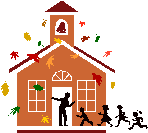 แนวทางการปฏิบัติตนเป็นพลเมืองดีตามวิถีชีวิตประชาธิปไตย                พลเมืองดีตามวิถีชีวิตประชาธิปไตยควรมีแนวทางการปฏิบัติตนดังนี้ คือ1)  ด้านสังคม  ได้แก่(1)   การแสดงความคิดอย่างมีเหตุผล(2)  การรับฟังข้อคิดเห็นของผู้อื่น(3)  การยอมรับเมื่อผู้อื่นมีเหตุผลที่ดีกว่า(4)  การตัดสินใจโดยใช้เหตุผลมากกว่าอารมณ์(5)  การเคารพระเบียบของสังคม(6) การมีจิตสาธารณะ คือ เห็นแก่ประโยชน์ของส่วนรวมและรักษาสาธารณสมบัติ2) ด้านเศรษฐกิจ  ได้แก่(1)  การประหยัดและอดออมในครอบครัว(2)  การซื่อสัตย์สุจริตต่ออาชีพที่ทำ(3)  การพัฒนางานอาชีพให้ก้าวหน้า(4)  การใช้เวลาว่างให้เป็นประโยชน์ต่อตนเองและสังคม(5)  การสร้างงานและสร้างสรรค์สิ่งประดิษฐ์ใหม่ๆ  เพื่อให้เกิดประโยชน์ต่อ     สังคมไทยและสังคมโลก(6) การเป็นผู้ผลิตและผู้บริโภคที่ดี   มีความซื่อสัตย์  ยึดมั่นในอุดมการณ์ที่ดีต่อ     ชาติเป็นสำคัญ3) ด้านการเมืองการปกครอง  ได้แก่(1)   การเคารพกฎหมาย(2)  การรับฟังข้อคิดเห็นของทุกคนโดยอดทนต่อความขัดแย้งที่เกิดขึ้น(3)  การยอมรับในเหตุผลที่ดีกว่า(4)  การซื่อสัตย์ต่อหน้าที่โดยไม่เห็นแก่ประโยชน์ส่วนตน(5)  การกล้าเสนอความคิดเห็นต่อส่วนรวม  กล้าเสนอตนเองในการทำหน้าที่      สมาชิกสภาผู้แทนราษฎรหรือสมาชิกวุฒิสภา(6)  การทำงานอย่างเต็มความสามารถ  เต็มเวลา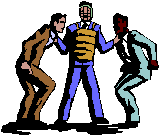 